DSWD DROMIC Terminal Report on Severe Tropical Storm “AURING”19 April 2021, 6PMSituation OverviewOn 17 February 2021, the Tropical Depression (TD) southeast of Hinatuan, Surigao del Sur entered the Philippine Area of Responsibility (PAR) at 8AM and was named “Auring”. TD “Auring” moved generally west-northwestward and was forecasted to make landfall over Caraga. On 18 February 2021, it intensified into a Tropical Storm while moving slowly northwestward over the Philippine Sea. On 19 February 2021, it re-intensified to a Severe Tropical Storm, but eventually weakened into a Tropical Storm on the same day. It became a Low Pressure Area on 22 February 2021 as it moved towards the eastern coast of Albay. “Auring” dissipated on 23 February 2021. Source: DOST-PAGASA Severe Weather BulletinStatus of Affected Families / PersonsA total of 75,756 families or 280,881 persons were affected in 625 barangays in Regions VIII, X, XI and Caraga (see Table 1).Table 1. Number of Affected Families / PersonsSource: DSWD-FOs VIII, X, XI and CARAGAStatus of Displaced Families / PersonsInside Evacuation CentersA total of 49,570 families or 183,226 persons took temporary shelter in 950 evacuation centers in Regions X, XI, and Caraga (see Table 2).Table 2. Number of Displaced Families / Persons Inside Evacuation CentersSource: DSWD-FOs X, XI and CARAGAOutside Evacuation CentersThere is one (1) family or four (4) persons temporarily staying with their relatives and/or friends in Region X (see Table 3).Table 3. Number of Displaced Families / Persons Outside Evacuation CentersSource: DSWD-FOs X, XI and CARAGADamaged HousesA total of 2,408 damaged houses; of which, 444 were totally damaged and 1,964 were partially damaged (see Table 4).Table 4. Number of Damaged HousesSource: DSWD-FOs VIII, X and CARAGAAssistance ProvidedA total of ₱35,645,134.87 worth of assistance was provided to the affected families; of which, ₱26,874,697.87 from DSWD and ₱8,770,437.00 from LGUs (see Table 5).Table 5. Cost of Assistance Provided to Affected Families / PersonsSource: DSWD-FOs X and CARAGADSWD DISASTER RESPONSE INFORMATION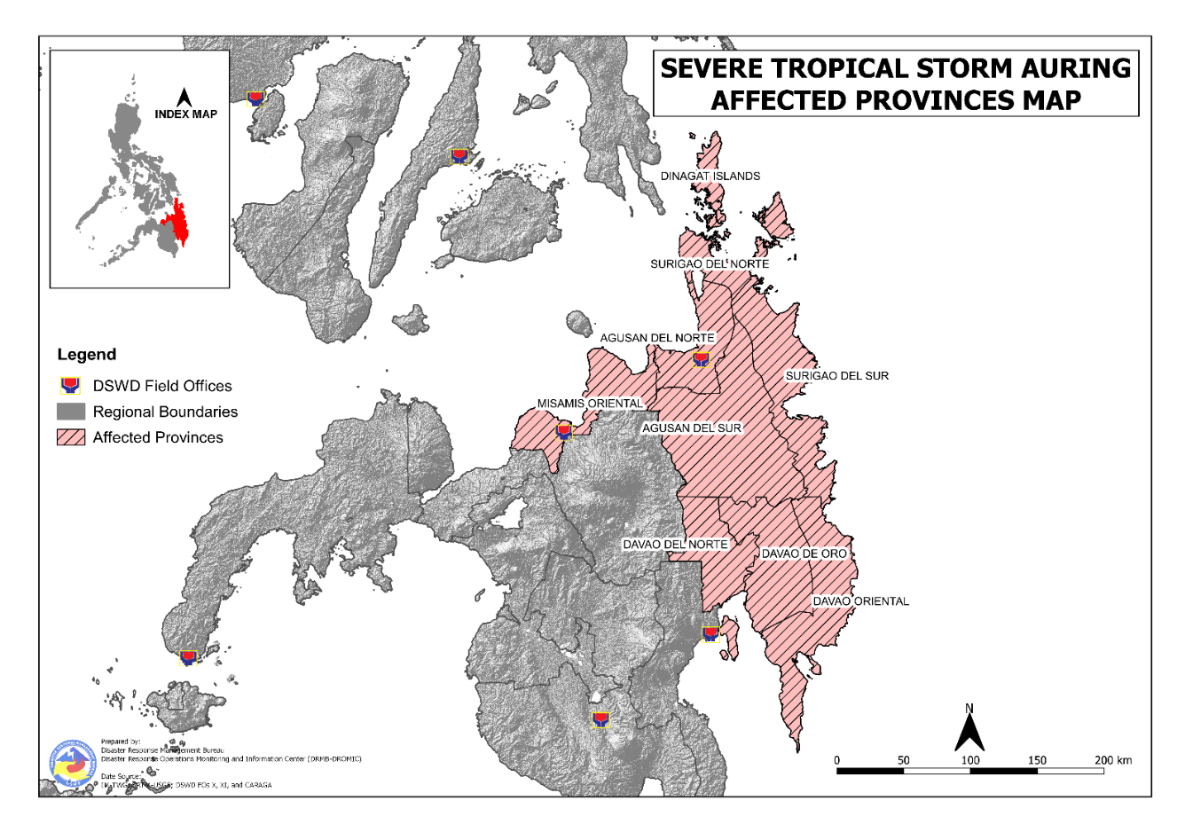 Situational ReportsDSWD-FO CARDSWD-FO CALABARZONDSWD-FO VDSWD-FO VIDSWD-FO VIIDSWD-FO VIIIDSWD-FO XDSWD-FO XIDSWD-FO XIIDSWD-FO CARAGA*****The Disaster Response Operations Monitoring and Information Center (DROMIC) of the DSWD-DRMB continues to closely coordinate with the concerned DSWD Field Offices for any request of Technical Assistance and Resource Augmentation (TARA). Prepared by:							MARIE JOYCE G. RAFANAN				MARC LEO L. BUTACReleasing OfficerREGION / PROVINCE / MUNICIPALITY REGION / PROVINCE / MUNICIPALITY  NUMBER OF AFFECTED  NUMBER OF AFFECTED  NUMBER OF AFFECTED REGION / PROVINCE / MUNICIPALITY REGION / PROVINCE / MUNICIPALITY  Barangays  Families  Persons GRAND TOTALGRAND TOTAL625 75,756 280,881 REGION VIIIREGION VIII1  1  5 Southern LeyteSouthern Leyte1  1  5 San Francisco1  1  5 REGION XREGION X20 1,147 4,445 Misamis OrientalMisamis Oriental20 1,147 4,445 Gingoog City18 1,125 4,367 Lagonglong1  4  11 Talisayan1  18  67 REGION XIREGION XI15  714 3,046 Davao de OroDavao de Oro9  384 1,397 Mawab2  29  119 New Bataan7  355 1,278 Davao del NorteDavao del Norte2  195  975 Santo Tomas2  195  975 Davao OrientalDavao Oriental4  135  674 Baganga1  50  250 Banaybanay1  49  247 Caraga1  6  27 City of Mati (capital)1  30  150 CARAGACARAGA589 73,894 273,385 Agusan del NorteAgusan del Norte83 3,865 16,252 Butuan City (capital)11  746 2,881 City of Cabadbaran22 1,202 5,288 Carmen2  11  31 Jabonga11  366 1,193 Kitcharao10  588 2,668 Magallanes1  51  176 Nasipit5  93  357 Remedios T. Romualdez8  438 1,698 Santiago3  6  19 Tubay10  364 1,941 Agusan del SurAgusan del Sur26 3,404 9,980 Bunawan1  9  39 Loreto4  121  560 Prosperidad (capital)11 3,132 8,838 Rosario3  42  170 Santa Josefa3  55  202 Sibagat2  22  85 Trento2  23  86 Dinagat IslandDinagat Island69 3,023 10,157 Basilisa (Rizal)21  889 2,893 Cagdianao12  659 2,263 Dinagat7  166  561 Libjo (Albor)5  470 1,841  Loreto7  92  352 San Jose (capital)12  584 1,695 Tubajon5  163  552 Surigao del NorteSurigao del Norte159 12,243 45,925 Alegria6  44  188 Bacuag9 1,034 3,858 Burgos3  65  307 Claver14 1,310 4,083 Dapa2  178 1,094 Del Carmen1  22  95 General Luna9  829 3,499 Gigaquit6  507 1,840 Mainit14  842 4,186 Malimono4  403 1,413 Pilar2  137  606 Placer13  535 1,930 San Benito6  351 1,313 San Francisco (Anao-aon)5  159  477 San Isidro10  306 1,194 Sison8 1,065 3,737 Socorro2  72  301 Surigao City (capital)23 1,687 7,542 Tagana-an13 2,441 7,365 Tubod9  256  897 Surigao del SurSurigao del Sur252 51,359 191,071 Barobo11 1,729 8,645 Bayabas7 1,007 4,127 City of Bislig13 1,705 6,335 Cagwait11 2,446 9,130 Cantilan12 1,253 5,134  Carmen8 2,301 7,502 Carrascal7  906 3,428 Cortes12  510 2,015 Hinatuan20 4,140 14,967 Lanuza13 3,173 15,865 Lianga8 2,388 9,927 Lingig10  613 2,987 Madrid12 1,198 3,671 Marihatag12 5,709 17,040 San Agustin13 3,582 15,054 San Miguel18 6,277 20,872 Tagbina20 1,689 6,656 Tago24 7,022 26,626 City of Tandag (capital)21 3,711 11,090 REGION / PROVINCE / MUNICIPALITY REGION / PROVINCE / MUNICIPALITY  NUMBER OF EVACUATION CENTERS (ECs)  NUMBER OF EVACUATION CENTERS (ECs)  NUMBER OF DISPLACED  NUMBER OF DISPLACED  NUMBER OF DISPLACED  NUMBER OF DISPLACED REGION / PROVINCE / MUNICIPALITY REGION / PROVINCE / MUNICIPALITY  NUMBER OF EVACUATION CENTERS (ECs)  NUMBER OF EVACUATION CENTERS (ECs)  INSIDE ECs  INSIDE ECs  INSIDE ECs  INSIDE ECs REGION / PROVINCE / MUNICIPALITY REGION / PROVINCE / MUNICIPALITY  NUMBER OF EVACUATION CENTERS (ECs)  NUMBER OF EVACUATION CENTERS (ECs)  Families  Families  Persons  Persons REGION / PROVINCE / MUNICIPALITY REGION / PROVINCE / MUNICIPALITY  CUM  NOW  CUM  NOW  CUM  NOW GRAND TOTALGRAND TOTAL 950 -  49,570 -  183,226 - REGION XREGION X 1 -  18 -  67 - Misamis OrientalMisamis Oriental 1 -  18 -  67 - Talisayan1  -  18  -  67  - REGION XIREGION XI 15 -  344 -  1,384 - Davao de OroDavao de Oro 12 -  264 -  985 - Mawab1  -  27  -  99  - New Bataan 11  -  237  -  886  - Davao OrientalDavao Oriental 3 -  80 -  399 - Baganga1  -  25  -  125  - Banaybanay1  -  49  -  247  - Caraga1  - 6  -  27  - CARAGACARAGA 934 -  49,208 -  181,775 - Agusan del NorteAgusan del Norte 99 -  3,343 -  13,866 - Butuan City (capital) 15  -  746  - 2,881  - City of Cabadbaran 26  - 1,182  - 5,197  - Carmen1  - 3  - 5  - Jabonga 11  -  235  -  730  - Kitcharao 21  -  328  - 1,268  - Magallanes1  - 3  -  14  - Nasipit5  -  93  -  357  - Remedios T. Romualdez8  -  387  - 1,471  - Santiago1  - 2  - 2  - Tubay 10  -  364  - 1,941  - Agusan del SurAgusan del Sur 27 -  444 -  1,940 - Bunawan1  - 9  -  39  - Loreto5  -  121  -  560  - Prosperidad (capital)4  -  175  -  810  - Rosario5  -  39  -  158  - Santa Josefa5  -  55  -  202  - Sibagat3  -  22  -  85  - Trento4  -  23  -  86  - Dinagat IslandDinagat Island 120 -  2,626 -  8,929 - Basilisa (Rizal) 45  -  778  - 2,498  - Cagdianao 23  -  543  - 1,861  - Dinagat 12  -  166  -  561  - Libjo (Albor)4  -  314  - 1,471  -  Loreto7  -  79  -  296  - San Jose (capital) 17  -  584  - 1,692  - Tubajon 12  -  162  -  550  - Surigao del NorteSurigao del Norte 241 -  9,762 -  35,920 - Alegria5  -  40  -  171  - Bacuag 25  -  757  - 2,593  - Burgos5  -  58  -  277  - Claver 17  - 1,170  - 3,831  - Dapa4  -  178  - 1,094  - General Luna4  -  353  - 1,448  - Gigaquit 15  -  496  - 1,785  - Mainit 16  -  743  - 3,731  - Malimono 12  -  346  - 1,212  - Pilar3  -  137  -  606  - Placer8  -  301  - 1,204  - San Benito7  -  78  -  265  - San Francisco (Anao-aon) 12  -  94  -  314  - San Isidro 20  -  281  - 1,093  - Sison 12  -  707  - 2,199  - Socorro4  -  54  -  219  - Surigao City (capital) 32  - 1,272  - 5,616  - Tagana-an 22  - 2,441  - 7,365  - Tubod 18  -  256  -  897  - Surigao del SurSurigao del Sur 447 -  33,033 -  121,120 - Barobo 17  - 1,636  - 6,366  - Bayabas 14  - 1,007  - 4,127  - City of Bislig 22  - 1,705  - 6,335  - Cagwait 24  - 1,794  - 7,143  - Cantilan 24  - 1,253  - 5,134  -  Carmen 12  -  717  - 2,111  - Carrascal8  -  878  - 3,343  - Cortes 21  -  510  - 2,015  - Hinatuan 46  - 4,062  - 14,699  - Lanuza7  -  441  - 1,921  - Lianga 20  - 1,508  - 5,981  - Lingig 11  -  613  - 2,987  - Madrid 11  -  577  - 2,024  - Marihatag 38  - 1,504  - 5,044  - San Agustin 31  - 1,791  - 7,292  - San Miguel 18  - 6,277  - 20,872  - Tagbina 75  - 1,429  - 5,727  - Tago 22  - 1,815  - 7,588  - City of Tandag (capital) 26  - 3,516  - 10,411  - REGION / PROVINCE / MUNICIPALITY REGION / PROVINCE / MUNICIPALITY  NUMBER OF DISPLACED  NUMBER OF DISPLACED  NUMBER OF DISPLACED  NUMBER OF DISPLACED REGION / PROVINCE / MUNICIPALITY REGION / PROVINCE / MUNICIPALITY  OUTSIDE ECs  OUTSIDE ECs  OUTSIDE ECs  OUTSIDE ECs REGION / PROVINCE / MUNICIPALITY REGION / PROVINCE / MUNICIPALITY  Families  Families  Persons  Persons REGION / PROVINCE / MUNICIPALITY REGION / PROVINCE / MUNICIPALITY  CUM  NOW  CUM  NOW GRAND TOTALGRAND TOTAL12,132  1 48,312  4 REGION XREGION X 4  1  11  4 Misamis OrientalMisamis Oriental 4  1  11  4 Lagonglong4 1 11 4 REGION XIREGION XI 80 -  323 - Davao de OroDavao de Oro 55 -  198 - Mawab5  - 20  - New Bataan50  - 178  - Davao OrientalDavao Oriental 25 -  125 - Baganga25  - 125  - CARAGACARAGA12,048 - 47,978 - Agusan del NorteAgusan del Norte 522 - 2,386 - City of Cabadbaran20  - 91  - Carmen8  - 26  - Jabonga131  - 463  - Kitcharao260  -  1,400  - Magallanes48  - 162  - Remedios T. Romualdez51  - 227  - Santiago4  - 17  - Agusan del SurAgusan del Sur 59 -  287 - Prosperidad (capital)56  - 275  - Rosario3  - 12  - Dinagat IslandDinagat Island 251 -  874 - Basilisa (Rizal)111  - 390  - Cagdianao116  - 402  - Libjo (Albor)10  - 34  -  Loreto13  - 46  - Tubajon1  - 2  - Surigao del NorteSurigao del Norte1,777 - 7,457 - Alegria4  - 17  - Bacuag277  -  1,265  - Burgos7  - 30  - Claver77  - 252  - General Luna449  -  2,051  - Gigaquit11  - 55  - Mainit99  - 455  - Malimono57  - 201  - Placer57  - 209  - San Benito273  -  1,038  - San Francisco (Anao-aon)65  - 163  - San Isidro25  - 101  - Sison358  -  1,538  - Socorro18  - 82  - Surigao del SurSurigao del Sur9,439 - 36,974 - Barobo16  - 59  -  Carmen 1,584  -  5,391  - Carrascal28  - 85  - Hinatuan78  - 268  - Lanuza224  -  1,120  - Lianga342  -  1,639  - Madrid621  -  1,647  - Marihatag410  -  1,018  - San Agustin 1,589  -  7,027  - Tagbina260  - 929  - Tago 4,092  -  17,112  - City of Tandag (capital)195  - 679  - REGION / PROVINCE / MUNICIPALITY REGION / PROVINCE / MUNICIPALITY NO. OF DAMAGED HOUSES NO. OF DAMAGED HOUSES NO. OF DAMAGED HOUSES REGION / PROVINCE / MUNICIPALITY REGION / PROVINCE / MUNICIPALITY  Total  Totally  Partially GRAND TOTALGRAND TOTAL2,408  444 1,964 REGION VIIIREGION VIII 1  1 - Southern LeyteSouthern Leyte 1  1 - San Francisco 1  1  - REGION XREGION X 4  1  3 Misamis OrientalMisamis Oriental 4  1  3 Lagonglong 4  1  3 CARAGACARAGA2,403  442 1,961 Agusan del NorteAgusan del Norte 20  5  15 Jabonga 5  4  1 Kitcharao 2  1  1 Tubay 13  -  13 Dinagat IslandDinagat Island 2 -  2  Loreto 1  -  1 Tubajon 1  -  1 Surigao del NorteSurigao del Norte 44  2  42 Bacuag 1  1  - Claver 2  -  2 General Luna 9  -  9 Mainit 1  1  - Socorro 1  -  1 Tagana-an 30  -  30 Surigao del SurSurigao del Sur2,337  435 1,902 Barobo 38  -  38 Bayabas 19  8  11 City of Bislig 3  2  1 Cagwait 205  7  198  Carmen 15  2  13 Cortes 74  5  69 Lanuza 38  5  33 Lianga 3  -  3 Madrid 7  -  7 Marihatag 787  149  638 San Agustin 631  199  432 San Miguel 29  13  16 Tagbina 2  -  2 Tago 234  7  227 City of Tandag (capital) 252  38  214 REGION / PROVINCE / MUNICIPALITY REGION / PROVINCE / MUNICIPALITY  COST OF ASSISTANCE  COST OF ASSISTANCE  COST OF ASSISTANCE  COST OF ASSISTANCE  COST OF ASSISTANCE REGION / PROVINCE / MUNICIPALITY REGION / PROVINCE / MUNICIPALITY  DSWD  LGU NGOs OTHERS  GRAND TOTAL GRAND TOTALGRAND TOTAL26,874,697.87 8,770,437.00  -  - 35,645,134.87 REGION XREGION X731,123.72  18,244.00  -  - 749,367.72 Misamis OrientalMisamis Oriental731,123.72  18,244.00  -  - 749,367.72 Gingoog City631,125.00 - - - 631,125.00 Lagonglong 21,752.72 8,244.00 - -  29,996.72 Talisayan 78,246.00 10,000.00 - -  88,246.00 REGION XIREGION XI568,426.00 -  -  - 568,426.00 Davao de OroDavao de Oro568,426.00 -  -  - 568,426.00 New Bataan568,426.00 - - - 568,426.00 CARAGACARAGA25,575,148.15 8,752,193.00  -  - 34,327,341.15 Agusan del NorteAgusan del Norte208,511.50  717,239.00  -  - 925,750.50 Butuan City (capital) -  483,600.00 - - 483,600.00 Jabonga208,511.50 48,764.00 - - 257,275.50 Kitcharao - 59,935.00 - -  59,935.00 Tubay -  124,940.00 - - 124,940.00 Agusan del SurAgusan del Sur -  1,185.00  -  - 1,185.00 Bunawan - 1,185.00 - -  1,185.00 Surigao del NorteSurigao del Norte 2,511,512.73  741,622.00  -  -  3,253,134.73 Bacuag453,763.98 - - - 453,763.98 Burgos - 36,140.00 - -  36,140.00 Dapa - 69,000.00 - -  69,000.00 Mainit -  150,000.00 - - 150,000.00 Malimono180,225.00 - - - 180,225.00 Placer237,854.25 - - - 237,854.25 San Francisco (Anao-aon) - 27,825.00 - -  27,825.00 San Isidro - 33,396.00 - -  33,396.00 Sison496,200.00 - - - 496,200.00 Surigao City (capital) -  425,261.00 - - 425,261.00 Tagana-an 1,143,469.50 - - -  1,143,469.50 Surigao del SurSurigao del Sur22,855,123.92 7,292,147.00  -  - 30,147,270.92 Barobo -  560,500.00 - - 560,500.00 Bayabas549,769.37  488,160.00 - -  1,037,929.37 Cagwait 2,145,197.15  676,603.00 - -  2,821,800.15  Carmen700,643.22  188,000.00 - - 888,643.22 Cortes614,600.50  179,000.00 - - 793,600.50 Lanuza 1,340,808.74  500,000.00 - -  1,840,808.74 Lianga450,950.96  386,872.00 - - 837,822.96 Marihatag 6,195,793.15 1,388,455.00 - -  7,584,248.15 San Agustin 4,021,758.51 98,317.00 - -  4,120,075.51 San Miguel 2,106,954.26  484,950.00 - -  2,591,904.26 Tagbina -  703,800.00 - - 703,800.00 Tago 2,095,732.10 1,637,490.00 - -  3,733,222.10 City of Tandag (capital) 2,632,915.96 - - -  2,632,915.96 DATESITUATIONS / ACTIONS UNDERTAKEN26 March 2021DSWD-FO CAR submitted their terminal report.DATESITUATIONS / ACTIONS UNDERTAKEN19 April 2021DSWD-FO CALABARZON submitted their terminal report. DATESITUATIONS / ACTIONS UNDERTAKEN15 April 2021DSWD-FO V submitted their terminal report.DATESITUATIONS / ACTIONS UNDERTAKEN10 March 2021DSWD-FO VI submitted their terminal report.A total of 2,438 families or 9,849 persons took pre-emptive evacuation in 111 evacuation centers while 110 families or 396 persons have temporarily stayed with their relatives and/or friends in Region VI. All of these families have returned home.DATESITUATIONS / ACTIONS UNDERTAKEN29 March 2021DSWD-FO VII submitted their terminal report.A total of 3,637 families or 13,658 persons took pre-emptive evacuation in Region VII. All of these families have returned home. DSWD-FO VII released 242 family food packs or ₱105,270.00 worth of assistance to LGU Calape, Bohol for families living in island barangays whose livelihood was disrupted by the tropical cyclone and those residents staying in hazard-prone area who were subjected to pre-emptive evacuations. LGU was able to assist families during their stay in the camps opened.DATESITUATIONS / ACTIONS UNDERTAKEN03 March 2021DSWD-FO VIII submitted their terminal report. A total of 1,957 families or 7,390 persons took pre-emptive evacuation while 191 families or 712 persons have temporarily stayed with their relatives and/or friends in Region VIII.DATESITUATIONS / ACTIONS UNDERTAKEN23 March 2021DSWD-FO X submitted their terminal report.DATESITUATIONS / ACTIONS UNDERTAKEN04 March 2021DSWD-FO XI submitted their terminal report. DSWD-FO XI provided 710 family food packs and 355 sleeping kits to the affected families.DATESITUATIONS / ACTIONS UNDERTAKEN19 April 2021DSWD-FO XII submitted their terminal report. DATESITUATIONS / ACTIONS UNDERTAKEN06 April 2021DSWD-FO Caraga submitted their terminal report. DSWD-FO Caraga formulated and submitted to Central Office the Work and Financial Plan for the provision of Emergency Shelter Assistance with Cash-for-Work component to families with validated partially and totally damaged houses.DSWD-FO Caraga conducted orientation on the implementation of ESA/CFW to Local Government Units (LGUs) with reported partially and totally damaged houses due to STS AURING.DSWD-FO Caraga conducted ESA/CFW payout to families with partially and totally damaged houses.DSWD-FO Caraga submitted final accomplishment report on the over-all implementation of ESA/CFW.